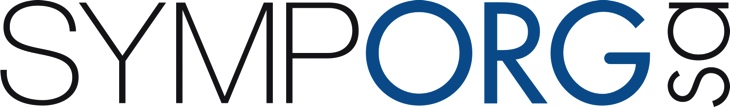 Request for an Invitation LetterPlease send the complete form to: Symporg SA, Fax: +41 22 839 84 85, or via e-mail (invitation_letter@symporg.ch). Please return this document in WORD format.Please be informed that the registration fee has to be paid in advance. Otherwise we are not able to issue an invitation letter.In case your visa request is denied, you will receive a full refund less cancellation fees according to the terms & conditions.Personal DataGender:	 Male	 FemaleTitle: 	______________________First Name: 	______________________	Last Name: 	______________________Title of the Conference: 	______________________Please describe in short your purpose for attending the conference: ______________________Passport DataDate of birth:	______________________ Nationality:	______________________Passport Nr:	______________________Place of Issue:	______________________Date of Issue:	______________________	Date of Expiry: 	______________________Please attach a copy of your passport when returning this form.Company / Institute DataCompany / Institute:	______________________Street:	______________________Postcode:	______________________	City:	______________________Country:	______________________Tel: 	______________________	Fax: 	______________________E-mail: 	______________________	Website:	______________________SignatureDate:	______________________Signature: (First Name, Last Name only) :